        От 13 декабря   2021 года   №  115В соответствие с Федеральным законом от 02.03.2007г. № 25-ФЗ «О муниципальной службе в Российской Федерации», Областным законом Ленинградской области от 11.03.2008г. № 14-оз «О правовом регулировании муниципальной службы в Ленинградской области», п.2 ст.6 Решения Совета депутатов от 14.12.2020 г. № 62  «О бюджете муниципального образования Красноозерное сельское поселение муниципального образования Приозерский муниципальный район Ленинградской области на 2021 год и плановый период 2022 и 2023 годов», Уставом муниципального образования Красноозерное сельское поселение муниципального образования Приозерский муниципальный район Ленинградской области, в целях стимулирования труда работников администрации Совет депутатов МО Красноозерное сельское поселение РЕШИЛ:1. Утвердить размеры должностных окладов и ежемесячного денежного поощрения работников администрации замещающих должности, не являющиеся должностями муниципальной службы администрации муниципального образования Красноозерное сельское поселение муниципального образования Приозерский муниципальный район Ленинградской области с 01 сентября 2021 года согласно Приложению № 1.   2.Утвердить размер должностного оклада начальника и делопроизводителя военно-учетного стола администрации муниципального образования Красноозерное сельское поселение муниципального образования Приозерский муниципальный район Ленинградской области с 01 сентября 2021 года согласно Приложению № 2.   3.Настоящее постановление подлежит официальному опубликованию в Настоящее решение подлежит официальному опубликованию в средствах массовой информации, на сайте администрации муниципального образования Красноозерное сельское поселение и распространяется на правоотношения, возникшие с 01 сентября 2021 года.4. Настоящее решение вступает в силу с момента опубликования его в средствах массовой информации.Глава муниципального образования                                                                                              Красноозерное сельское поселение 	                                 М.И. Каппушев						         C приложениями настоящего Решения можно ознакомиться на сайте http://krasnoozernoe.ru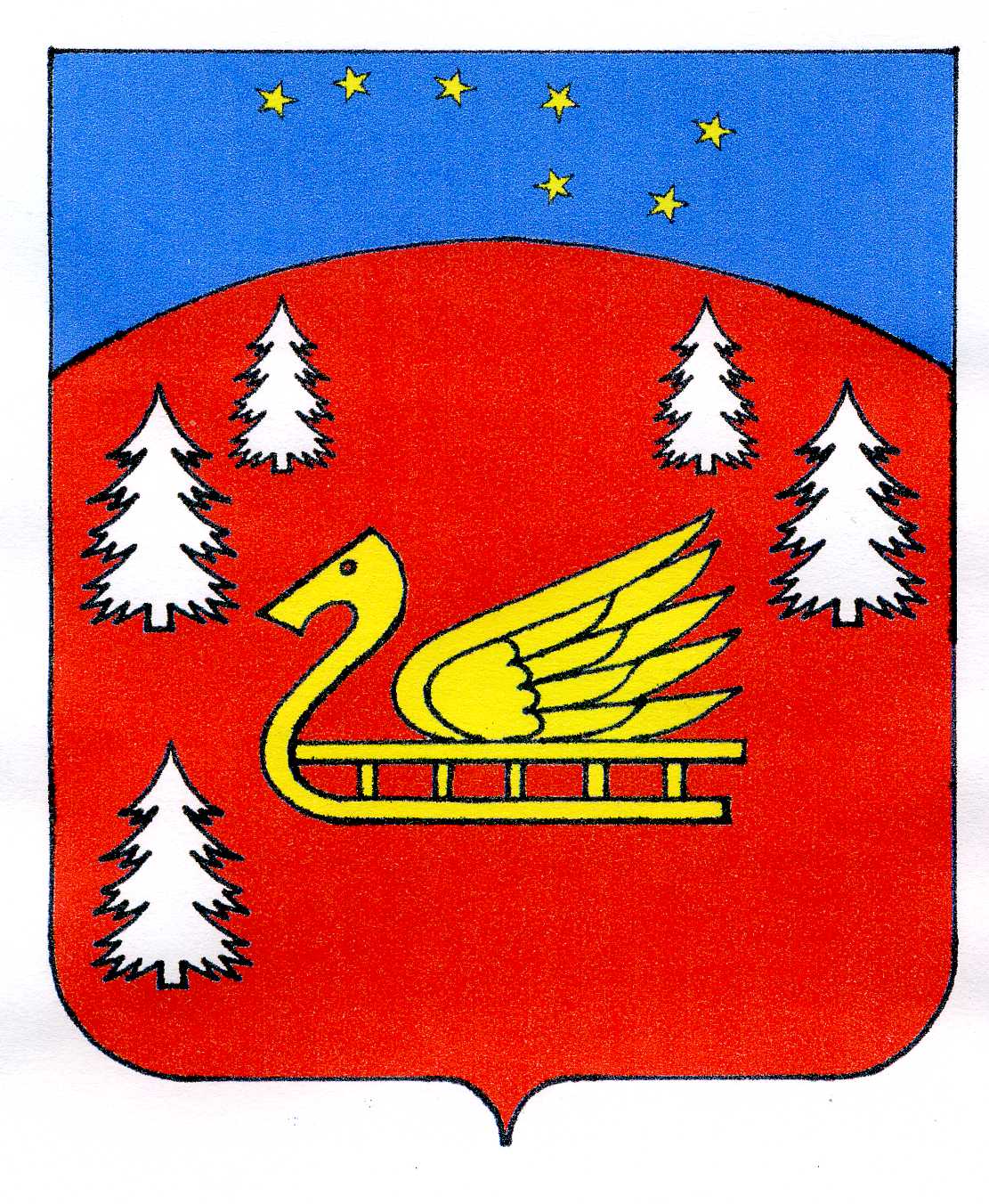 Совет депутатов муниципального образования Красноозерное сельское поселение муниципального образования Приозерский муниципальный район Ленинградской области.Р Е Ш Е Н И Е                     Об утверждении должностных окладов работников администрации замещающих должности, не являющиеся  должностями муниципальной службы    администрации муниципального образования Красноозерное сельское поселение 